Revelation 15:1-16:11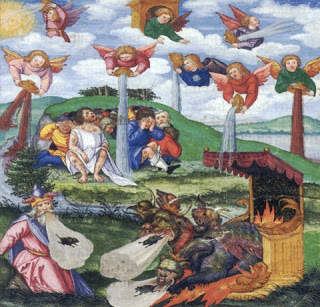 Support VersesRevelation 4:6  and before the throne there was as it were a sea of glass, like crystal. And around the throne, on each side of the throne, are four living creatures, full of eyes in front and behind:Psalm 111:1-3  Praise the LORD! I will give thanks to the LORD with my whole heart, in the company of the upright, in the congregation.  2 Great are the works of the LORD, studied by all who delight in them.  3 Full of splendor and majesty is his work, and his righteousness endures forever.Amos 4:13  13 For behold, he who forms the mountains and creates the wind, and declares to man what is his thought, who makes the morning darkness, and treads on the heights of the earth-- the LORD, the God of hosts, is his name!Malachi 1:11   11 For from the rising of the sun to its setting my name will be great among the nations, and in every place incense will be offered to my name, and a pure offering. For my name will be great among the nations, says the LORD of hosts.Deuteronomy 32:4   4 "The Rock, his work is perfect, for all his ways are justice. A God of faithfulness and without iniquity, just and upright is he.Romans 1:17  17 For in it the righteousness of God is revealed from faith for faith, as it is written, "The righteous shall live by faith."2 Corinthians 5:21   21 For our sake he made him to be sin who knew no sin, so that in him we might become the righteousness of God.Romans 2:26   26 So, if a man who is uncircumcised keeps the precepts of the law, will not his uncircumcision be regarded as circumcision?Exodus 25:8-9   8 And let them make me a sanctuary, that I may dwell in their midst.  9 Exactly as I show you concerning the pattern of the tabernacle, and of all its furniture, so you shall make it.Hebrews 9:11-12  But when Christ appeared as a high priest of the good things that have come, then through the greater and more perfect tent (not made with hands, that is, not of this creation)  12 he entered once for all into the holy places, not by means of the blood of goats and calves but by means of his own blood, thus securing an eternal redemption.Matthew 28:2-3  2 And behold, there was a great earthquake, for an angel of the Lord descended from heaven and came and rolled back the stone and sat on it.  3 His appearance was like lightning, and his clothing white as snow.Revelation 1:13  13 and in the midst of the lampstands one like a son of man, clothed with a long robe and with a golden sash around his chest.Isaiah 6:6  Then one of the seraphim flew to me, having in his hand a burning coal that he had taken with tongs from the altar.Ezekiel 2:9   9 And when I looked, behold, a hand was stretched out to me, and behold, a scroll of a book was in it.Exodus 40:34-35  Then the cloud covered the tent of meeting, and the glory of the LORD filled the tabernacle.  35 And Moses was not able to enter the tent of meeting because the cloud settled on it, and the glory of the LORD filled the tabernacle.Isaiah 66:5-6  Hear the word of the LORD, you who tremble at his word: "Your brothers who hate you and cast you out for my name's sake have said, 'Let the LORD be glorified, that we may see your joy'; but it is they who shall be put to shame.  6 "The sound of an uproar from the city! A sound from the temple! The sound of the LORD, rendering recompense to his enemies!Job 2:9  Then his wife said to him, "Do you still hold fast your integrity? Curse God and die."John 4:13-15   13 Jesus said to her, "Everyone who drinks of this water will be thirsty again,  14 but whoever drinks of the water that I will give him will never be thirsty again. The water that I will give him will become in him a spring of water welling up to eternal life."  15 The woman said to him, "Sir, give me this water, so that I will not be thirsty or have to come here to draw water."Isaiah 49:26  26 I will make your oppressors eat their own flesh, and they shall be drunk with their own blood as with wine. Then all flesh shall know that I am the LORD your Savior, and your Redeemer, the Mighty One of Jacob."Matthew 7:2  2 For with the judgment you pronounce you will be judged, and with the measure you use it will be measured to you.Acts 4:12  2 And there is salvation in no one else, for there is no other name under heaven given among men by which we must be saved."Philippians 2:10-11  10 so that at the name of Jesus every knee should bow, in heaven and on earth and under the earth,  11 and every tongue confess that Jesus Christ is Lord, to the glory of God the Father.